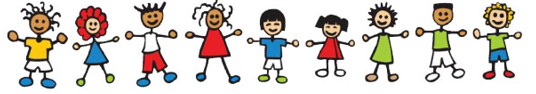 We have had a lovely time getting to know your little ones this week. We are all very excited to be back and get started on what we hope will be an exciting year!Please feel free to come in and ask any questions about anything you need to know… but to make things a little easier, here’s some useful information.